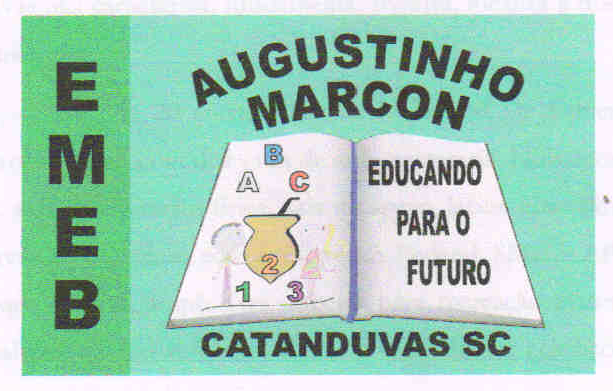                                                        ESCOLA MUNICIPAL DE EDUCAÇÃO BÁSICA AUGUSTINHO MARCON                                                       CATANDUVAS (SC), ABRIL DE 2020.                                                        PROFESSORA: JANETE TACIANA DE MARQUIAS.                                                   5º ANOS 2ATIVIDADE 6 DE PORTUGUÊS 15/04/2020OLÁ! GABRIELI! ÉRIKC E PEDROFAÇA TUDO COM CALMA E MUITO CAPRICHO!! FIQUEM BEM! FIQUEM EM CASA E CUIDEM-SE!FAZER A DATA;ESCREVA O SEU NOME COMPLETO.ESCREVA O ALFABETO; EM SEGUIDA: ESCREVA AS VOGAIS;ESCREVA AS CONSOANTES;COPIE O TEXTO NO CADERNO “PARLENDA POPULAR” 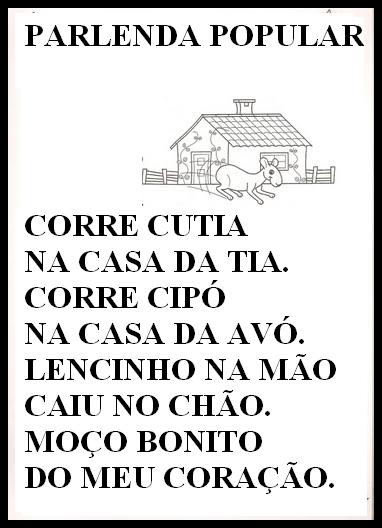 APÓS COPIAR CIRCULE NO TEXTO AS PALAVRAS QUE INICIAM COM A LETRA C:RECORTE 10 PALAVRAS QUE INICIEM COM A LETRA “C”: CASO NÃO TENHA REVISTAS PODE ESCREVER PALAVRAS;